Woodville Minor Hockey Association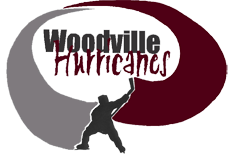 PO Box 269Woodville , ON K0M 2T0                (woodvillehockeytreasurer@gmail.com)Last Name: _________________________ First Name: _____________________________Registration fee schedule2022 – 2023Payments may be e-transferred to  -  woodvillehockeytreasurer@gmail.comEmail address that will be used for e –transfers: _____________________________________________Name of player that the email address above will provide payment for _________________________________________________________If you have chosen a payment plan by using e – transfer a reminder will be sent out 2 weeks before your next payment is due to the email address you have listed above. All payments will be deferred until September 1stPlease contact woodvillehockeytreasurer@gmail.com for payment plan options Fundraising fee will be capped at $100 per family  **   Refund Policy: proportionate refunds will be issued for players no longer wanting to play with WMHA until December 1, 2022. Past December 1, 2022 no refunds will be issued. Age Group FeeTotal Due Preschool Hockey $425Initiation(U7)$675U8$775Novice(U9)$850Atom(U11)$900Peewee(U13)$950Bantam(U15$950Midget(U18)$1,000Fundraising Mandatory for all players (cash calendars) * fee is capped at $150 per family*$100Total 